Сумська міська радаVІІ СКЛИКАННЯ               СЕСІЯРІШЕННЯвід                       2020 року №             -МРм. СумиРозглянувши звернення громадянина (вхід. ЦНАП від 08.09.2020 № 631883), відповідно до статей 12, 40, 73, 79-1, 118, 121, 122 Земельного кодексу України, статті 50 Закону України «Про землеустрій», частини третьої статті 15 Закону України «Про доступ до публічної інформації», ураховуючи протокол засідання постійної комісії з питань архітектури, містобудування, регулювання земельних відносин, природокористування та екології Сумської міської ради від 08.10.2020 № 205, керуючись пунктом 34 частини першої статті 26 Закону України «Про місцеве самоврядування в Україні», Сумська міська рада ВИРІШИЛА:Відмовити Ковальчуку Віталію Леонідовичу в наданні дозволу на розроблення проекту землеустрою щодо відведення земельної ділянки у власність, яка розташована біля земельної ділянки з кадастровим номером 5910136300:11:006:0086, орієнтовною площею 0,1000 га, для будівництва і обслуговування житлового будинку, господарських будівель і споруд у зв’язку з невідповідністю місця розташування об’єкта вимогам частини четвертої статті 22 Закону України «Про правовий режим земель охоронних зон об’єктів магістральних трубопроводів» та пункту 11 Правил охорони магістральних трубопроводів, затверджених постановою Кабінету Міністрів України від 16.11.2002 № 1747, у зв’язку з проходженням через зазначену земельну ділянку газопроводів високого та низького тиску, що мають відповідні охоронні зони, в межах яких заборонено будувати житлові будинки.Сумський міський голова                                                                  О.М. ЛисенкоВиконавець: Клименко Ю.М.Ініціатор розгляду питання –– постійної комісії з питань архітектури, містобудування, регулювання земельних відносин, природокористування та екології Сумської міської радиПроєкт рішення підготовлено департаментом забезпечення ресурсних платежів Сумської міської радиДоповідач – Клименко Ю.М.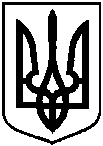 Проєктоприлюднено «__»_________2020 р.Про відмову Ковальчуку Віталію Леонідовичу в наданні дозволу на розроблення проекту землеустрою щодо відведення земельної ділянки у власність, яка розташована біля земельної ділянки з кадастровим номером 5910136300:11:006:0086